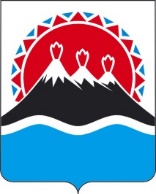 РЕГИОНАЛЬНАЯ СЛУЖБА ПО ТАРИФАМ И ЦЕНАМ КАМЧАТСКОГО КРАЯПРОЕКТ ПОСТАНОВЛЕНИЯ                   г. Петропавловск-КамчатскийВ соответствии с Федеральным законом от 27.07.2010 № 190-ФЗ «О теплоснабжении», постановлениями Правительства Российской Федерации от 22.10.2012 № 1075 «О ценообразовании в сфере теплоснабжения», от 30.04.2014 № 400 «О формировании индексов изменения размера платы граждан за коммунальные услуги в Российской Федерации», приказом ФСТ России от 13.06.2013 № 760-э «Об утверждении Методических указаний по расчету регулируемых цен (тарифов) в сфере теплоснабжения», постановлением Правительства Камчатского края от 19.12.2008 № 424-П «Об утверждении Положения о Региональной службе по тарифам и ценам Камчатского края», протоколом Правления Региональной службы по тарифам и ценам Камчатского края от xx.12.2021 № xx, на основании обращения ООО «Морошка» от 27.04.2021 № 117 (вх. от 27.04.2021 № 90/1372)ПОСТАНОВЛЯЮ:Внести в приложения 3 - 5 к постановлению Региональной службы по тарифам и ценам Камчатского края от 16.11.2017 № 628 «Об установлении тарифов в сфере теплоснабжения ООО «Морошка» потребителям с. Ивашка Карагинского муниципального района, на 2018 - 2022 годы» изменения, изложив их в редакции согласно приложениям 1 - 3 к настоящему постановлению.2. Настоящее постановление вступает в силу через десять дней после дня его официального опубликования.Приложение 1к постановлению Региональной службыпо тарифам и ценам Камчатского края от xx.12.2021 № xxx«Приложение 3к постановлению Региональной службыпо тарифам и ценам Камчатского края от 16.11.2017 № 628Льготные тарифы на тепловую энергию на нужды отопления и горячего водоснабжения, поставляемую ООО «Морошка» населению и исполнителям коммунальных услуг для населения с. Ивашка Карагинского муниципального района, на 2018 - 2022 годы<*>  значения льготных тарифов на тепловую энергию для населения и исполнителям коммунальных услуг для населения на период 2022 года устанавливаются при ежегодной корректировке экономически обоснованных тарифов с учетом утвержденных индексов изменения размера вносимой гражданами платы за коммунальные услуги в среднем по субъектам Российской Федерации и предельно допустимых отклонений по отдельным муниципальным образованиям от величины указанных индексов по субъектам Российской Федерации в соответствии с Основами формирования индексов изменения размера платы граждан за коммунальные услуги в Российской Федерации, утвержденными постановлением Правительства Российской Федерации от 30 апреля 2014 г. № 400 «О формировании индексов изменения размера платы граждан за коммунальные услуги в Российской Федерации».* Выделяется в целях реализации пункта 6 статьи 168 Налогового кодекса Российской Федерации (часть вторая)».Приложение 3к постановлению Региональной службыпо тарифам и ценам Камчатского края от xx.12.2021 № xxx«Приложение 4 к постановлению Региональной службы по тарифам и ценам Камчатского края от 16.11.2017 № 628Тарифы на теплоноситель, поставляемый ООО «Морошка» потребителям с. Ивашка Карагинского муниципального района, на 2018 - 2022 годы<*>  значения льготных тарифов на теплоноситель, поставляемый населению и исполнителям коммунальных услуг для населения на период 2022 года устанавливаются при ежегодной корректировке тарифов экономически обоснованных с учетом утвержденных индексов изменения размера вносимой гражданами платы за коммунальные услуги в среднем по субъектам Российской Федерации и предельно допустимых отклонений по отдельным муниципальным образованиям от величины указанных индексов по субъектам Российской Федерации в соответствии с Основами формирования индексов изменения размера платы граждан за коммунальные услуги в Российской Федерации, утвержденными постановлением Правительства Российской Федерации от 30 апреля 2014 г. № 400 «О формировании индексов изменения размера платы граждан за коммунальные услуги в Российской Федерации».* Выделяется в целях реализации пункта 6 статьи 168 Налогового кодекса Российской Федерации (часть вторая)».Приложение 4к постановлению Региональной службыпо тарифам и ценам Камчатского края от xx.12.2021 № xxx«Приложение 5к постановлению Региональной службыпо тарифам и ценам Камчатского края от 16.11.2017 № 628Тарифы на горячую воду в открытой системе теплоснабжения (горячего водоснабжение), поставляемую ООО «Морошка» потребителям с. Ивашка Карагинского муниципального района, на 2018 - 2022 годы <*>  значение компонента на тепловую энергию и теплоноситель для населения и исполнителям коммунальных услуг для населения на период 2022 года устанавливается при ежегодной корректировке тарифов с учетом утвержденных индексов изменения размера вносимой гражданами платы за коммунальные услуги в среднем по субъектам Российской Федерации и предельно допустимых отклонений по отдельным муниципальным образованиям от величины указанных индексов по субъектам Российской Федерации в соответствии с Основами формирования индексов изменения размера платы граждан за коммунальные услуги в Российской Федерации, утвержденными постановлением Правительства Российской Федерации от 30 апреля 2014 г. № 400 «О формировании индексов изменения размера платы граждан за коммунальные услуги в Российской Федерации».* Выделяется в целях реализации пункта 6 статьи 168 Налогового кодекса Российской Федерации (часть вторая)Примечание: приказом Министерства жилищно-коммунального хозяйства и энергетики Камчатского края от 16.11.2015 № 554 «Об утверждении нормативов расхода тепловой энергии, используемой на подогрев холодной воды для предоставления коммунальной услуги по горячему водоснабжению в муниципальных образованиях, расположенных в границах Карагинского муниципального района Камчатского края» утвержден норматив расхода тепловой энергии (0,0601 Гкал на 1 куб.м), используемой на подогрев холодной воды для предоставления коммунальной услуги по горячему водоснабжению в муниципальных образованиях, расположенных в границах Карагинского муниципального района Камчатского края. В соответствии с пунктом 42 Правил предоставления коммунальных услуг собственникам и пользователям помещений в многоквартирных домах и жилых домов, утвержденных постановлением Правительства Российской Федерации от 06.05.2011 №354, расчетная величина тарифа на горячую воду в открытой системе теплоснабжения (горячее водоснабжение) населению и исполнителям коммунальных услуг для населения с учетом вида благоустройства и с НДС составляет:	».[Дата регистрации]№[Номер документа]О внесении изменений в приложения 3 - 5 к постановлению Региональной службы по тарифам и ценам Камчатского края от 16.11.2017 
№ 628 «Об установлении тарифов в сфере теплоснабжения ООО «Морошка» потребителям с. Ивашка Карагинского муниципального района на 2018 - 2022 годы»Временно исполняющий обязанности руководителя[горизонтальный штамп подписи 1]В.А. Губинский№ п/пНаименование регулируемой организацииВид тарифаГод (период)ВодаОтборный пар давлениемОтборный пар давлениемОтборный пар давлениемОтборный пар давлениемОстрый и редуцированный пар№ п/пНаименование регулируемой организацииВид тарифаГод (период)Водаот 1,2 до 2,5 кг/см2от 2,5 до 7,0 кг/см2от 7,0 до 13,0 кг/см2свыше 13,0 кг/см2Острый и редуцированный пар1.Для потребителей, в случае отсутствия дифференциации тарифовпо схеме подключенияДля потребителей, в случае отсутствия дифференциации тарифовпо схеме подключенияДля потребителей, в случае отсутствия дифференциации тарифовпо схеме подключенияДля потребителей, в случае отсутствия дифференциации тарифовпо схеме подключенияДля потребителей, в случае отсутствия дифференциации тарифовпо схеме подключенияДля потребителей, в случае отсутствия дифференциации тарифовпо схеме подключенияДля потребителей, в случае отсутствия дифференциации тарифовпо схеме подключенияДля потребителей, в случае отсутствия дифференциации тарифовпо схеме подключенияДля потребителей, в случае отсутствия дифференциации тарифовпо схеме подключенияООО «Морошка»одноставочный руб./ГкалООО «Морошка»двухставочныйХХХХХХХООО «Морошка»ставка за тепловую энергию, руб./ГкалООО «Морошка»ставка за содержание тепловой мощности, тыс.руб./Гкал/ч в мес.ООО «Морошка»Население (тарифы указываются с учетом НДС)*Население (тарифы указываются с учетом НДС)*Население (тарифы указываются с учетом НДС)*Население (тарифы указываются с учетом НДС)*Население (тарифы указываются с учетом НДС)*Население (тарифы указываются с учетом НДС)*Население (тарифы указываются с учетом НДС)*Население (тарифы указываются с учетом НДС)*1.1ООО «Морошка»одноставочный руб./Гкал20181.2ООО «Морошка»одноставочный руб./Гкал01.01.2018 -30.06.20182 000,001.3ООО «Морошка»одноставочный руб./Гкал01.07.2018 -  31.12.20182 100,001.4ООО «Морошка»одноставочный руб./Гкал20191.5ООО «Морошка»одноставочный руб./Гкал01.01.2019 -30.06.20192 135,591.6ООО «Морошка»одноставочный руб./Гкал01.07.2019 -  31.12.20192 182,801.7ООО «Морошка»одноставочный руб./Гкал20201.8ООО «Морошка»одноставочный руб./Гкал01.01.2020 -30.06.20202 182,801.9ООО «Морошка»одноставочный руб./Гкал01.07.2020 -  31.12.20202 235,001.10ООО «Морошка»одноставочный руб./Гкал20211.11ООО «Морошка»одноставочный руб./Гкал01.01.2021 -30.06.20212 235,001.12ООО «Морошка»одноставочный руб./Гкал01.07.2021 -  31.12.20211 933,001.13ООО «Морошка»одноставочный руб./Гкал20221.14ООО «Морошка»одноставочный руб./Гкал01.01.2022 -30.06.2022<*>1.15ООО «Морошка»одноставочный руб./Гкал01.07.2022 -  31.12.2022<*>ООО «Морошка»двухставочныйХХХХХХХООО «Морошка»ставка за тепловую энергию, руб./ГкалООО «Морошка»ставка за содержание тепловой мощности, тыс.руб./Гкал/ч в мес.№ п/пНаименование регулируемой организацииНаименование регулируемой организацииВид тарифаГод (период)Вид теплоносителяВид теплоносителя№ п/пНаименование регулируемой организацииНаименование регулируемой организацииВид тарифаГод (период)ВодаПар1.Экономически обоснованный тариф для прочих потребителей(тарифы указываются без НДС)Экономически обоснованный тариф для прочих потребителей(тарифы указываются без НДС)Экономически обоснованный тариф для прочих потребителей(тарифы указываются без НДС)Экономически обоснованный тариф для прочих потребителей(тарифы указываются без НДС)Экономически обоснованный тариф для прочих потребителей(тарифы указываются без НДС)Экономически обоснованный тариф для прочих потребителей(тарифы указываются без НДС)1.1ООО «Морошка»ООО «Морошка»одноставочный руб./куб.м01.01.2018 -30.06.2018149,001.2ООО «Морошка»ООО «Морошка»одноставочный руб./куб.м01.07.2018 -  31.12.2018164,661.3ООО «Морошка»ООО «Морошка»одноставочный руб./куб.м01.01.2019 -30.06.2019164,661.4ООО «Морошка»ООО «Морошка»одноставочный руб./куб.м01.07.2019 -  31.12.2019169,071.5ООО «Морошка»ООО «Морошка»одноставочный руб./куб.м01.01.2020 -30.06.2020169,071.6ООО «Морошка»ООО «Морошка»одноставочный руб./куб.м01.07.2020 -  31.12.2020173,711.7ООО «Морошка»ООО «Морошка»одноставочный руб./куб.м01.01.2021 -30.06.2021173,711.8ООО «Морошка»ООО «Морошка»одноставочный руб./куб.м01.07.2021 -  31.12.2021184,041.9ООО «Морошка»ООО «Морошка»одноставочный руб./куб.м01.01.2022 -30.06.2022184,041.10ООО «Морошка»ООО «Морошка»одноставочный руб./куб.м01.07.2022 -  31.12.2022196,052.Экономически обоснованный тариф для населения (тарифы указываются с НДС)*Экономически обоснованный тариф для населения (тарифы указываются с НДС)*Экономически обоснованный тариф для населения (тарифы указываются с НДС)*Экономически обоснованный тариф для населения (тарифы указываются с НДС)*Экономически обоснованный тариф для населения (тарифы указываются с НДС)*Экономически обоснованный тариф для населения (тарифы указываются с НДС)*2.1ООО «Морошка»ООО «Морошка»одноставочный руб./куб.м01.01.2018 -30.06.2018175,822.2ООО «Морошка»ООО «Морошка»одноставочный руб./куб.м01.07.2018 -  31.12.2018194,302.3ООО «Морошка»ООО «Морошка»одноставочный руб./куб.м01.01.2019 -30.06.2019197,592.4ООО «Морошка»ООО «Морошка»одноставочный руб./куб.м01.07.2019 -  31.12.2019202,882.5ООО «Морошка»ООО «Морошка»одноставочный руб./куб.м01.01.2020 -30.06.2020202,882.6ООО «Морошка»ООО «Морошка»одноставочный руб./куб.м01.07.2020 -  31.12.2020208,452.7ООО «Морошка»ООО «Морошка»одноставочный руб./куб.м01.01.2021 -30.06.2021208,452.8ООО «Морошка»ООО «Морошка»одноставочный руб./куб.м01.07.2021 -  31.12.2021220,852.9ООО «Морошка»ООО «Морошка»одноставочный руб./куб.м01.01.2022 -30.06.2022220,852.10ООО «Морошка»ООО «Морошка»одноставочный руб./куб.м01.07.2022 -  31.12.2022235,263.3.Льготный (сниженный) тариф для населения и исполнителей коммунальных услуг
(тарифы указываются с учетом НДС)*Льготный (сниженный) тариф для населения и исполнителей коммунальных услуг
(тарифы указываются с учетом НДС)*Льготный (сниженный) тариф для населения и исполнителей коммунальных услуг
(тарифы указываются с учетом НДС)*Льготный (сниженный) тариф для населения и исполнителей коммунальных услуг
(тарифы указываются с учетом НДС)*Льготный (сниженный) тариф для населения и исполнителей коммунальных услуг
(тарифы указываются с учетом НДС)*3.13.1ООО «Морошка»одноставочный руб./куб.м01.01.2018 -30.06.201867,263.23.2ООО «Морошка»одноставочный руб./куб.м01.07.2018 -  31.12.201870,803.33.3ООО «Морошка»одноставочный руб./куб.м01.01.2019 -30.06.201972,003.43.4ООО «Морошка»одноставочный руб./куб.м01.07.2019 -  31.12.201975,603.53.5ООО «Морошка»одноставочный руб./куб.м01.01.2020 -30.06.202075,603.63.6ООО «Морошка»одноставочный руб./куб.м01.07.2020 -  31.12.202077,883.73.7ООО «Морошка»одноставочный руб./куб.м01.01.2021 -30.06.202177,883.83.8ООО «Морошка»одноставочный руб./куб.м01.07.2021 -  31.12.202177,883.93.9ООО «Морошка»одноставочный руб./куб.м01.01.2022 -30.06.2022<*>3.103.10ООО «Морошка»одноставочный руб./куб.м01.07.2022 -  31.12.2022<*>№ п/пНаименование регулируемой организацииНаименование регулируемой организацииГод (период)Год (период)Компонент на теплоноситель, руб./куб.мКомпонент на теплоноситель, руб./куб.мКомпонент на тепловую энергиюКомпонент на тепловую энергиюКомпонент на тепловую энергиюКомпонент на тепловую энергиюКомпонент на тепловую энергию№ п/пНаименование регулируемой организацииНаименование регулируемой организацииГод (период)Год (период)Компонент на теплоноситель, руб./куб.мКомпонент на теплоноситель, руб./куб.мОдноставочный тариф, руб./ГкалОдноставочный тариф, руб./ГкалДвухставочный тарифДвухставочный тарифДвухставочный тариф№ п/пНаименование регулируемой организацииНаименование регулируемой организацииГод (период)Год (период)Компонент на теплоноситель, руб./куб.мКомпонент на теплоноситель, руб./куб.мОдноставочный тариф, руб./ГкалОдноставочный тариф, руб./ГкалСтавка за мощность, тыс. руб./Гкал/час в мес.Ставка за мощность, тыс. руб./Гкал/час в мес.Ставка за тепловую энергию, руб./Гкал1.Экономически обоснованный тариф для прочих потребителей
(тарифы указываются без НДС)Экономически обоснованный тариф для прочих потребителей
(тарифы указываются без НДС)Экономически обоснованный тариф для прочих потребителей
(тарифы указываются без НДС)Экономически обоснованный тариф для прочих потребителей
(тарифы указываются без НДС)Экономически обоснованный тариф для прочих потребителей
(тарифы указываются без НДС)Экономически обоснованный тариф для прочих потребителей
(тарифы указываются без НДС)Экономически обоснованный тариф для прочих потребителей
(тарифы указываются без НДС)Экономически обоснованный тариф для прочих потребителей
(тарифы указываются без НДС)Экономически обоснованный тариф для прочих потребителей
(тарифы указываются без НДС)Экономически обоснованный тариф для прочих потребителей
(тарифы указываются без НДС)Экономически обоснованный тариф для прочих потребителей
(тарифы указываются без НДС)1.1ООО «Морошка»ООО «Морошка»01.01.2018 -30.06.201801.01.2018 -30.06.2018149,00149,006 364,276 364,271.2ООО «Морошка»ООО «Морошка»01.07.2018 -  31.12.201801.07.2018 -  31.12.2018164,66164,666 685,506 685,501.3ООО «Морошка»ООО «Морошка»01.01.2019 -30.06.201901.01.2019 -30.06.2019164,66164,666 685,506 685,501.4ООО «Морошка»ООО «Морошка»01.07.2019 -  31.12.201901.07.2019 -  31.12.2019169,07169,078 609,008 609,001.5ООО «Морошка»ООО «Морошка»01.01.2020 -30.06.202001.01.2020 -30.06.2020169,07169,077 200,007 200,001.6ООО «Морошка»ООО «Морошка»01.07.2020 -  31.12.202001.07.2020 -  31.12.2020173,71173,717 373,047 373,041.7ООО «Морошка»ООО «Морошка»01.01.2021 -30.06.202101.01.2021 -30.06.2021173,71173,717 100,007 100,001.8ООО «Морошка»ООО «Морошка»01.07.2021 -  31.12.202101.07.2021 -  31.12.2021184,04184,047 807,097 807,091.9ООО «Морошка»ООО «Морошка»01.01.2022 -30.06.202201.01.2022 -30.06.2022184,04184,047 111,697 111,691.10ООО «Морошка»ООО «Морошка»01.07.2022 -  31.12.202201.07.2022 -  31.12.2022196,05196,057 396,167 396,162.Экономически обоснованный тариф для населения 
(тарифы указываются с НДС)*Экономически обоснованный тариф для населения 
(тарифы указываются с НДС)*Экономически обоснованный тариф для населения 
(тарифы указываются с НДС)*Экономически обоснованный тариф для населения 
(тарифы указываются с НДС)*Экономически обоснованный тариф для населения 
(тарифы указываются с НДС)*Экономически обоснованный тариф для населения 
(тарифы указываются с НДС)*Экономически обоснованный тариф для населения 
(тарифы указываются с НДС)*Экономически обоснованный тариф для населения 
(тарифы указываются с НДС)*Экономически обоснованный тариф для населения 
(тарифы указываются с НДС)*Экономически обоснованный тариф для населения 
(тарифы указываются с НДС)*Экономически обоснованный тариф для населения 
(тарифы указываются с НДС)*2.1ООО «Морошка»ООО «Морошка»01.01.2018 -30.06.201801.01.2018 -30.06.2018175,82175,827 509,847 509,842.2ООО «Морошка»ООО «Морошка»01.07.2018 -  31.12.201801.07.2018 -  31.12.2018194,30194,307 888,897 888,892.3ООО «Морошка»ООО «Морошка»01.01.2019 -30.06.201901.01.2019 -30.06.2019197,59197,598 022,608 022,602.4ООО «Морошка»ООО «Морошка»01.07.2019 -  31.12.201901.07.2019 -  31.12.2019202,88202,8810 330,8010 330,802.5ООО «Морошка»ООО «Морошка»01.01.2020 -30.06.202001.01.2020 -30.06.2020202,88202,888 640,008 640,002.6ООО «Морошка»ООО «Морошка»01.07.2020 -  31.12.202001.07.2020 -  31.12.2020208,45208,458 847,658 847,652.7ООО «Морошка»ООО «Морошка»01.01.2021 -30.06.202101.01.2021 -30.06.2021208,45208,458 520,008 520,002.8ООО «Морошка»ООО «Морошка»01.07.2021 -  31.12.202101.07.2021 -  31.12.2021220,85220,859 368,519 368,512.9ООО «Морошка»ООО «Морошка»01.01.2022 -30.06.202201.01.2022 -30.06.2022220,85220,858 534,038 534,032.10ООО «Морошка»ООО «Морошка»01.07.2022 -  31.12.202201.07.2022 -  31.12.2022235,26235,268 875,398 875,393.Льготный (сниженный) тариф для населения и исполнителей коммунальных услуг
(тарифы указываются с учетом НДС)*Льготный (сниженный) тариф для населения и исполнителей коммунальных услуг
(тарифы указываются с учетом НДС)*Льготный (сниженный) тариф для населения и исполнителей коммунальных услуг
(тарифы указываются с учетом НДС)*Льготный (сниженный) тариф для населения и исполнителей коммунальных услуг
(тарифы указываются с учетом НДС)*Льготный (сниженный) тариф для населения и исполнителей коммунальных услуг
(тарифы указываются с учетом НДС)*Льготный (сниженный) тариф для населения и исполнителей коммунальных услуг
(тарифы указываются с учетом НДС)*Льготный (сниженный) тариф для населения и исполнителей коммунальных услуг
(тарифы указываются с учетом НДС)*Льготный (сниженный) тариф для населения и исполнителей коммунальных услуг
(тарифы указываются с учетом НДС)*Льготный (сниженный) тариф для населения и исполнителей коммунальных услуг
(тарифы указываются с учетом НДС)*Льготный (сниженный) тариф для населения и исполнителей коммунальных услуг
(тарифы указываются с учетом НДС)*Льготный (сниженный) тариф для населения и исполнителей коммунальных услуг
(тарифы указываются с учетом НДС)*3.1ООО «Морошка»01.01.2018 -30.06.201801.01.2018 -30.06.201867,2667,262 000,002 000,003.2ООО «Морошка»01.07.2018 -  31.12.201801.07.2018 -  31.12.201870,8070,802 100,002 100,003.3ООО «Морошка»01.01.2019 -30.06.201901.01.2019 -30.06.201972,0072,002 135,592 135,593.4ООО «Морошка»01.07.2019 -  31.12.201901.07.2019 -  31.12.201975,6075,602 182,802 182,803.5ООО «Морошка»01.01.2020 -30.06.202001.01.2020 -30.06.202075,6075,602 182,802 182,803.6ООО «Морошка»01.07.2020 -  31.12.202001.07.2020 -  31.12.202077,8877,882 235,002 235,003.7ООО «Морошка»01.01.2021 -30.06.202101.01.2021 -30.06.202177,8877,882 235,002 235,003.8ООО «Морошка»01.07.2021 -  31.12.202101.07.2021 -  31.12.202177,8877,881 933,001 933,003.9ООО «Морошка»01.01.2022 -30.06.202201.01.2022 -30.06.2022<*><*><*><*>3.10ООО «Морошка»01.07.2022 -  31.12.202201.07.2022 -  31.12.2022<*><*><*><*>Тип благоустройстваНорматив расхода тепловой энергии, Гкал на 1 куб.м.Расчетный тариф на горячую воду,руб./куб. метр01.01.2020 -30.06.202001.01.2020 -30.06.202001.01.2020 -30.06.2020с неизолированными стояками, без полотенцесушителей0,0601206,7901.07.2020 -31.12.202001.07.2020 -31.12.202001.07.2020 -31.12.2020с неизолированными стояками, без полотенцесушителей0,0601212,2001.01.2021 -30.06.202101.01.2021 -30.06.202101.01.2021 -30.06.2021с неизолированными стояками, без полотенцесушителей0,0601212,2001.07.2021 -31.12.202101.07.2021 -31.12.202101.07.2021 -31.12.2021с неизолированными стояками, без полотенцесушителей0,0601194,0501.01.2022 -30.06.202201.01.2022 -30.06.202201.01.2022 -30.06.2022с неизолированными стояками, без полотенцесушителей0,0601194,0501.07.2022 -31.12.202201.07.2022 -31.12.202201.07.2022 -31.12.2022с неизолированными стояками, без полотенцесушителей0,0601194,05